Master in SMArt transport and LOGistics for cities 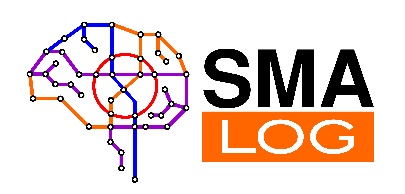 WP 4.5 – The 2nd Annual Training Seminar on SmaLog issues30th – 31st July 2019The main building – room 204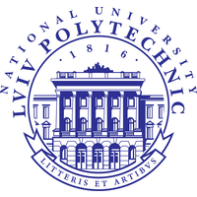 , , 79013585832-EPP-1-2017-1-IT-EPPKA2-CBHE-JPwww.smalog.uniroma2.itProgramme at a glanceTuesday,  30th July 2019 Wednesday,  July 2019 LIST OF PARTICIPANTSDayMonday, 29 th July 2019Participant arrivalsTuesday, 30 th July 2019Lectures at  (Gala Dinner in the centre of Lviv)Wednesday,  July 2019Lectures at Thursday,  August 2019Participant departuresTimeTopicSpeaker(s)09:15 – 9:45Participant arrivals9:45 – 10:00GreetingsProject coordinator SmaLogProf. Mykola Zhuk (LPNU)Prof. Antonio Comi (UNITOV)10:00 – 11:30Lecture on Project ManagementProf. Norbert Gruenwald (HSW)11:30 – 12:00Break12:00 – 13:30Lecture on Problem solvingProf. Norbert Gruenwald (HSW)13:30 – 14:30Lunch time14:30 – 16:00Lecture on Macroscopic transportation modelingDr. Aleksander Sobota (SUT)16:00 – 16:30Break16:30 – 18:00Lecture on Some aspects of modern logistics.Prof. Aleksander Sladkowski (SUT)TimeTopicSpeaker(s)10:00 – 11:30Lecture on Simplified road safety methodology for infrastructure risk assessment.Researcher Brayan Gonzalez (UNIROMA1)11:30 – 12:00Break12:00 - 13:30Lecture on An overview of Road Infrastructure Safety Management procedures with a focus on road safety impact assessment.Ing. Eleonora Meta (UNIROMA1)13:30 – 14:30Lunch time14:30 – 16:00Lecture on Modelling transit systems (part 1)Prof. Antonio Comi (UNITOV)Prof. Agostino Nuzzolo (UNITOV)16:00 – 16:30Break16:30 – 18:00Lecture on Modelling transit systems (part 2)Prof. Antonio Comi (UNITOV)Prof. Agostino Nuzzolo (UNITOV)№Name/SurnameInstitutionCoordinator, Prof. Antonio ComiUNITOVProf. Agostino NuzzoloUNITOVIng. Eleonora MetaUNIROMA1Researcher Brayan GonzalezUNIROMA1Prof. Aleksander SladkowskiSUTDr. Aleksander SobotaSUTProf. Norbert GruenwaldHSWDmytro RoslavtsevNUUEIgor BugayovNUUEMykola ZhukLPNUYevhen FornalchykLPNUVolodymyr KovalyshynLPNUVolodymyr HilevychLPNUMykola BoikivLPNUYuriy RoykoLPNUAs. Inna OsadchukNTUAs. Larisa BilanovskaNTUAs. Oleksandra HumeniukNTUOlena HumeniukNTUProf. Olga KunytskaNTUProf. Ledi DzneladzeBSMAProf. Ketevan ZoidzeBSMAProf. Aslan MakhadzeBSMAZSTUZSTUGTUGTUGTUGTU